THIS GATS AMENDMENT INSTRUMENT is dated as of [date] (this Instrument)BETWEENthe BENEFICIARY; and the SECURED PARTY from time to time, acting in the capacity as indicated in Schedule 2 (Parties and Notice Details); andthe TRUSTEE.IT IS AGREED AS FOLLOWS:DefinitionsUnless otherwise defined in this Instrument, capitalised terms used in this Instrument have the meaning given to them in the GATS Security Instrument (including those incorporated by reference to the Master Terms). In this Instrument, unless the contrary intention appears:Beneficiary means the person identified as the ‘Beneficiary’ in Schedule 2 (Parties and Notice Details).Effective Date means the date as of which this Instrument is executed and delivered, as described on the cover page to this Instrument.GATS Security Instrument means the GATS Security Instrument relating to the GATS Trust among the Beneficiary, the Secured Party and the Trustee, as amended, supplemented, assigned and transferred from time to time prior to the effectiveness of this Instrument pursuant to one or more other GATS Security Documents (other than this Instrument) each of which is more particularly described in Schedule 3 (Amendments to Description of GATS Security Documents).GATS Trust means the trust created or migrated into GATS pursuant to the GATS Trust Instrument with the name and UIN as identified in Schedule 1 (Description of GATS Trust).Secured Party means the person identified as the ‘Secured Party’ in Schedule 2 (Parties and Notice Details).Trustee means the person identified as the ‘Trustee’ in Schedule 2 (Parties and Notice Details).Permitted GATS AmendmentsWith effect from and including the Effective Date:to the extent not identical, schedule 2 (Parties and Notice Details) to the GATS Security Instrument shall be deleted in its entirety and replaced with Schedule 2 (Parties and Notice Details); andthe GATS Security Instrument is amended in accordance with Schedule 3 (Amendments to the Description of GATS Security Documents). Except as amended and supplemented by this Instrument, the GATS Security Instrument shall remain in full force and effect.The Beneficiary represents and warrants in favor of the Secured Party and the Trustee that, as of the Effective Date, the amendments effected by this Instrument are Permitted GATS Amendments.MiscellaneousElectronic and Digital Execution and DeliveryEach of the parties to this Instrument agrees that:the other party shall be entitled to rely on the signature, execution, delivery, effect, authentication and time-stamping of this Instrument effected electronically or digitally; and the signature, execution, delivery, effect, authentication and time-stamping of this Instrument, effected electronically or digitally, shall constitute a legally binding agreement among the parties to it and conclusive evidence of such agreement,in each case as if it had been, as applicable, signed, executed, delivered, effected, authenticated or time-stamped manually.Each of the parties to this Instrument consents to the use by each other party of its digital signature through the GATS Platform.GATS FormsThis Instrument is in the form of version 1 of the GATS Form for this Instrument.CounterpartsThis Instrument and any amendments, waivers, consents or supplements hereto may be executed in any number of counterparts, each of which when so executed shall be deemed to be an original, and all of which counterparts, taken together, shall constitute one and the same instrument.Governing LawThis Instrument and all non-contractual obligations arising out of or in connection with it will in all respects be governed by and construed in accordance with the laws of Singapore.*	*	*IN WITNESS WHEREOF, this Instrument been duly executed by the parties hereto on the day and year first above written.
Description of GATS TrustSchedule 4 (Description of Trust Documents) to the GATS Trust Instrument shall be deleted in its entirety and replaced with the following:
Parties and Notice Details []
Amendments to Description of GATS Security DocumentsSchedule 4 (Description of GATS Security Documents) to the GATS Security Instrument shall be deleted in its entirety and replaced with the following:START AMENDED TEXTEND AMENDED TEXT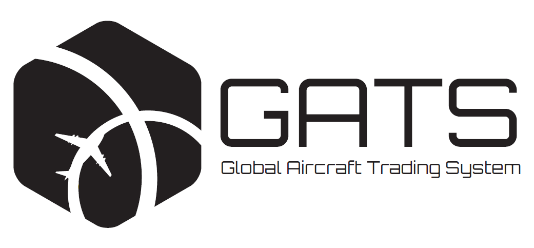 GATS Amendment InstrumentGATS Amendment Instrument(GATS Security Instrument)(GATS Security Instrument)Trust Branch:SingaporeTrust UIN:[####]Name of Trust:GATS Trust [####]Date:[to be automatically populated by the GATS Platform][BENEFICIARY], as Beneficiary[Digital signature][SECURED PARTY], as Secured Party[Digital signature][TRUSTEE], as Trustee[Digital signature]Description of GATS TrustDescription of GATS TrustDescription of GATS TrustDescription of GATS TrustTrust BranchUINNameDate of Establishment (E) or Migration (M)Singapore[####]GATS Trust [####][dd-mmm-yyyy] [E][M]BeneficiaryName:[to be automatically populated by the GATS Platform][to be automatically populated by the GATS Platform]Jurisdiction of formation, incorporation or organisation:[to be automatically populated by the GATS Platform][to be automatically populated by the GATS Platform]Entity type:[to be automatically populated by the GATS Platform][to be automatically populated by the GATS Platform]Address:[to be automatically populated by the GATS Platform][to be automatically populated by the GATS Platform]Email:[to be automatically populated by the GATS Platform][to be automatically populated by the GATS Platform]Secured PartyName:[to be automatically populated by the GATS Platform][to be automatically populated by the GATS Platform]Jurisdiction of formation, incorporation or organisation:[to be automatically populated by the GATS Platform][to be automatically populated by the GATS Platform]Entity type:[to be automatically populated by the GATS Platform][to be automatically populated by the GATS Platform]Address:[to be automatically populated by the GATS Platform][to be automatically populated by the GATS Platform]Email:[to be automatically populated by the GATS Platform][to be automatically populated by the GATS Platform]CapacityIf checked, the Secured Party is acting as agent or trustee on behalf of certain other secured partiesCapacityIf checked, the Secured Party is acting in its individual capacity for its own accountTrusteeName:[to be automatically populated by the GATS Platform][to be automatically populated by the GATS Platform]Jurisdiction of formation, incorporation or organization:[to be automatically populated by the GATS Platform][to be automatically populated by the GATS Platform]Entity type:[to be automatically populated by the GATS Platform][to be automatically populated by the GATS Platform]Address:[to be automatically populated by the GATS Platform][to be automatically populated by the GATS Platform]Email:[to be automatically populated by the GATS Platform][to be automatically populated by the GATS Platform]DocumentDatePartiesGATS Security Instrument[dd-mmm-yyyy][to be automatically populated by the GATS Platform][…][…][…][…]#.GATS Security Transfer Instrument
[OR]
GATS Amendment Instrument[dd-mmm-yyyy][to be automatically populated by the GATS Platform][…][…][…][…]#.GATS Amendment Instrument [][dd-mmm-yyyy][BENEFICIARY], as beneficiary[SECURED PARTY], as secured party[TRUSTEE], as trustee